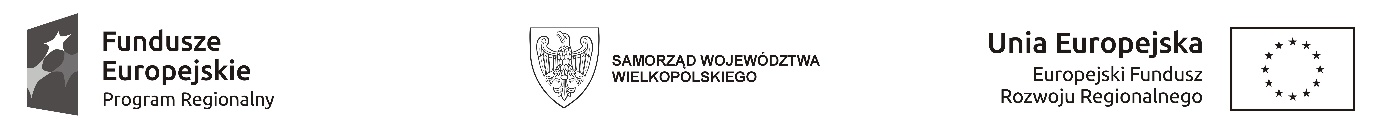 Nr referencyjny nadany sprawie przez Zamawiającego: 				RG.V.271.8.2017SPECYFIKACJA ISTOTNYCH WARUNKÓW ZAMÓWIENIAdla zamówienia o wartości nieprzekraczającej równowartości kwot określonych w przepisach wydanych na podstawie art. 11 ust. 8 ustawy Prawo Zamówień Publicznychpn.: Pełnienie funkcji inspektora nadzoru dla zadania  Budowa oczyszczalni w Stajkowie                na działce nr 168/6 oraz budowa kanalizacji sanitarnej w ul. Kolejowa w LubaszuZatwierdzam niniejszą specyfikację istotnych warunków zamówienia:……………………………………..Lubasz, dnia 07.08.2017 r.SPECYFIKACJAISTOTNYCH WARUNKÓW ZAMÓWIENIA (SIWZ)Podstawa prawna: Ustawa z dnia 29 stycznia 2004 r. Prawo zamówień publicznych (tekst jednolity: Dz. U. z 2015 r. poz. 2164 ze. zm.), zwana dalej ustawą.ZamawiającyGmina Lubaszul. Bolesława Chrobrego 3764-720 LubaszTel: (48) 67 2556012Faks: (48) 67 255 64 62E-mail: lubasz@wokiss.pl.Godziny pracy: poniedziałek od 7.30 do 18.00, od wtorku do piątku – od 7.30 – 15.30.Tryb postępowania: Przetarg nieograniczony – wartość szacunkowa nieprzekraczająca równowartości kwot określonych                     w przepisach wydanych na podstawie art. 11 ust. 8 ustawy. III.	Opis przedmiotu zamówienia Nazwa zamówienia:Pełnienie funkcji inspektora nadzoru dla zadania  Budowa oczyszczalni w Stajkowie                na działce nr 168/6 oraz budowa kanalizacji sanitarnej w ul. Kolejowa w LubaszuZamówienie jest współfinansowane ze środków Wielkopolskiego Regionalnego Programu Operacyjnego na lata 2014-2020 projekt pn. Uregulowanie gospodarki wodno–ściekowej   w Gminie LubaszPrzedmiotem zamówienia jest kompleksowy nadzór inwestorski dotyczący realizacji zadania pn. „Budowa oczyszczalni w Stajkowie na działce nr 168/6 oraz budowa kanalizacji sanitarnej w ul. Kolejowa w Lubaszu” w zakresie:- nadzoru budowy oczyszczalni ścieków w miejscowości Stajkowo oraz demontażu istniejącej oczyszczalni ścieków w miejscowości Stajkowo wraz z rozruchem technologicznym i uzyskaniem prawomocnego pozwolenia na użytkowanie. Lokalizacja inwestycji - działki  o nr 168/6 i 168/5.- nadzoru budowy kanalizacji sanitarnej w ul. Kolejowej w Lubaszu i wykonaniem lokalnego punktu tłocznego i odbudową nawierzchni drogi wraz z dokonaniem zawiadomienia właściwego organu budowlanego o zakończeniu budowy przed zamierzonym terminem przystąpieniem do użytkowania. Lokalizacja inwestycji – ul. Kolejowa w miejscowości Lubasz. Kody i nazwy Wspólnego Słownika Zamówień:            71520000-9 - usługi nadzoru budowlanego;          71631300-3 - usługi technicznego nadzoru budowlanego.Prace do wykonania w zakresie planowanej inwestycji polegają na kompleksowemu nadzorowi inwestorskiemu nad następującymi pracami inwestycyjnymi:  a) W zakresie odnośnie wybudowania sieci kanalizacji sanitarnej w ul. Kolejowej w Lubaszu wchodzą w szczególności następujące prace:wykonanie kanalizacji sanitarnej grawitacyjnej od studni nr S141 do studni nr S146 i kanalizacji sanitarnej tłocznej od studni S146 do LPT2 – lokalnego punktu tłocznego,dostawa i montaż LPT2 – lokalnego punktu tłocznego, prace drogowe związane z odtworzeniem nawierzchni ulicy;b) W zakresie odnośnie wybudowania oczyszczalni ścieków w miejscowości Stajkowo wchodzą w szczególności następujące prace:wybudowanie mechaniczno – biologicznej oczyszczalni ścieków w technologii CF-SBR na działkach o nr 168/6 i 168/5 o przepustowości nominalnej RLM – 7583, Qdś = 800 m3/d, Qdmax. = 1040 m3/d, oczyszczalnia ścieków składać się będzie z następujących obiektów:budynku technicznego w skład, którego wchodzą: pompownia ścieków surowych z sitem pionowym, sitopiaskownik z płuczką piasku, zbiornik retencyjny, stacja dmuchaw, instalacja odwadniania osadu, wiata ochronna. 2) Biofiltr, 3) Studzienka pomiarowa obejścia awaryjnego, 4) Stacja zlewna ścieków dowożonych, 5) Reaktor CF-SBR – 2 szt., 6) Studzienka pomiarowa osadu nadmiernego, 7) Zagęszczasz osadu, 8) Zbiornik stabilizacji i magazynowania osadu, 9.1) Stacja PIX, 9.2) Stacja FERROX, 10) Agregat prądotwórczy, 11) Plac składowy osadu odwodnionego z wiatą, 12) Studzienka pomiarowa ścieków oczyszczonych,modernizacji istniejącego budynku socjalno - technicznego, zagospodarowanie terenu działek, na których realizowana będzie budowa, w tym wykonanie dróg manewrowych, nasadzenie zieleni na terenie oczyszczalni,umocnieniu skarpy brzegu rzeki Gulczanki przed i za wylotem z oczyszczalni ścieków - działka nr 178,demontaż istniejących obiektów i instalacji oczyszczalni ścieków.Dokumentacje techniczne dotyczące inwestycji objętej usługą nadzoru, dostępne są na stronie Zamawiającego www.bip.lubasz.pl.Poniżej bezpośredni link do przetargu o udzielenie zamówienia na zadanie pn. „Budowa oczyszczalni w Stajkowie na działce nr 168/6 oraz budowa kanalizacji sanitarnej w ul. Kolejowa w Lubaszu”http://www.bip.lubasz.pl/content.php?cms_id=8144. Do obowiązków i uprawnień Inspektora Nadzoru należy: 1) uczestnictwo w przekazaniu placu budowy wykonawcy robót, 2) kontrolowanie nadzorowanego obiektu pod względem zgodności wykonanych prac z zatwierdzoną dokumentacją projektową przez wykonawcę robót, oraz sztuką budowlaną w takich odstępach czasu aby była zapewniona skuteczność nadzoru lecz nie rzadziej jak                      2 razy w tygodniu oraz na każde wezwanie Zamawiającego. Z przeprowadzonej kontroli należy dokonać wpisu do dziennika budowy oraz zdać sprawozdanie Zamawiającemu, 3) stawianie się na budowę w ciągu 24 godzin od czasu powiadomienia przez Zamawiającego lub wykonawcę robót. Powiadomienie między stronami odbywa się faksem lub drogą elektroniczną, co należy zwrotnie potwierdzić, 4) w przypadku nieobecności przez okres dłuższy niż 5 dni kalendarzowych zapewnienie zastępstwa, koordynowanie i zarządzanie realizacją umów z wykonawcą robót oraz reprezentowanie Zamawiającego na budowie przez sprawowanie kontroli zgodności wykonania robót z dokumentacją projektową, STWiORB, obowiązującymi przepisami prawa, zasadami wiedzy technicznej, normami i zapisami umowy z wykonawcą robót, w tym z harmonogramami rzeczowo - finansowymi, warunkami programów instytucji finansujących ze szczególnym uwzględnieniem dofinansowania zadania ze środków Unii Europejskiej, założeniami finansowymi umów oraz z zasadami rozliczeń z uwzględnieniem obowiązujących wytycznych w zakresie rozliczania i kwalifikowania kosztów, 5) nadzór inwestorski nad robotami w rozumieniu Prawa budowlanego, winien być prowadzony przez osoby, które posiadają odpowiednie uprawnienia budowlane oraz wiedzę i doświadczenie gwarantujące prawidłowe wykonanie umowy, 6) sprawdzenie i zatwierdzenie w terminie 7 dni od dnia otrzymania planu organizacji robót budowlanych sporządzanego przez wykonawcę robót lub wniesienie stosownych uwag co do ich treści,  7) sprawdzanie i zatwierdzanie harmonogramu rzeczowo - finansowego sporządzanego przez wykonawcę robót, kontrolowanie postępu robót w stosunku do zatwierdzonych harmonogramów, wzywanie wykonawcy robót do aktualizacji harmonogramu rzeczowo-finansowego w przypadku stwierdzenia rozbieżności pomiędzy nimi, a rzeczywistym postępem robót lub w przypadku stwierdzenia niezgodności harmonogramów z umową, zatwierdzanie aktualizacji harmonogramu lub wniesienie do nich uwag w terminie 7 dni od dnia otrzymania projektu zaktualizowanego harmonogramu,  8) wezwanie wykonawcy robót do opracowania programów naprawczych w przypadku stwierdzenia zagrożenia terminu zakończenia przedmiotu umowy, zakończenia danego etapu robót lub niedotrzymania innych terminów podanych w harmonogramie rzeczowo – finansowym, wniesienie uwag do przedłożonych projektów programów naprawczych lub ich zatwierdzenie w terminie 7 dni od dnia otrzymania, 9) przeprowadzenie regularnych inspekcji terenu budowy, sprawdzających: jakość wykonanych robót, w tym kontrolę poprawnego wyznaczania w terenie obiektów budowlanych przez uprawnionych geodetów, terminowość robót oraz jakość zastosowanych materiałów zgodnie z ofertą wykonawcy robót, dokumentacją projektową, STWiORB, umowami, programem robót, programami naprawczymi, harmonogramem rzeczowo – finansowym, a w szczególności zapobieganie zastosowaniu wyrobów budowlanych niezgodnych ze złożonymi ofertami i dokumentacją projektową, wadliwych lub niedopuszczonych do stosowania w budownictwie, 10) udzielanie wykonawcy robót wszelkich niezbędnych informacji i wyjaśnień dotyczących prowadzonych robót, 11) zatwierdzanie materiałów budowlanych, urządzeń oraz dostaw, jakie mają być wbudowane zgodnie z dokumentacją projektową, sprawdzanie jakości i prawidłowości dokumentów, zezwoleń, aprobat technicznych i deklaracji zgodności, certyfikatów, znaków zgodności, itd., w celu uniknięcia użycia materiałów uszkodzonych, wadliwych lub niedopuszczonych do stosowania w budownictwie, zatwierdzenie harmonogramu dostaw urządzeń i materiałów na plac budowy ze szczególnym uwzględnieniem ich kompletności, sposobu i czasu magazynowania oraz zgodności z ofertą wykonawcy robót, dokumentacją projektową, STWiORB, 12) żądanie od wykonawcy robót wykonania dodatkowych badań materiałów innych niż określone w STWiORB, jeśli budzą one uzasadnione wątpliwości co do ich jakości, 13) wezwania wykonawcy robót do usunięcia materiałów niezaakceptowanych przez Inspektora Nadzoru lub wadliwych, niezgodnych z ofertą wykonawcy robót, dokumentacją projektową, STWiORB, umową,  14) wezwania wykonawcy robót do ponownego wykonania robót, jeżeli materiały lub jakość wykonanych robót nie spełniają wymagań zawartych w dokumentacji projektowej, ofercie wykonawcy robót, STWiORB, umowie,  15) żądanie od wykonawcy robót usunięcia wad lub nieprawidłowości w robotach budowlanych w terminie nie krótszym niż 14 dni. Jeżeli dla ustalenia wystąpienia wad i ich przyczyn niezbędne jest dokonanie prób, badań, odkryć, ekspertyz, Inspektor Nadzoru, po akceptacji Zamawiającego zażąda od wykonawcy robót dokonanie tych czynności na koszt wykonawcy robót,  16) kontrola wykonawcy robót w zakresie informowania o rozpoczęciu i zakończeniu robót wszystkich dysponentów/administratorów sieci/obiektów/urządzeń i innych instytucji zgodnie z dyspozycją wydaną w uzgodnieniach znajdujących się w dokumentacji technicznej, 17) kontrola wykonawcy robót w zakresie zapewnienia realizacji robót zgodnie z odpowiednimi wymaganiami BHP, ppoż., przepisami prawa pracy i ochrony zdrowia oraz wstrzymanie robót w przypadku prowadzenia ich niezgodnie z przepisami, 18) współpraca z projektantami w zakresie sprawowanego przez nich nadzoru autorskiego oraz innymi jednostkami sprawującymi nadzór nad wykonywanymi robotami, uzyskiwanie od projektantów zgody na zmiany w zakresie projektu oraz powiadamianie Zamawiającego i projektantów w każdym przypadku stwierdzenia jakichkolwiek błędów lub braków w dokumentacjach projektowych,  19) wezwanie wykonawcy robót do niezwłocznego usunięcia z terenu budowy Podwykonawcy lub dalszego Podwykonawcy, z którym nie została zawarta umowa o podwykonawstwo zaakceptowana przez Zamawiającego, a także wezwanie wykonawcy robót do niezwłocznego usunięcia z terenu budowy każdej osoby zatrudnionej przez wykonawcę robót, która zachowuje się niewłaściwie, jest niekompetentna, niedbała w swojej pracy lub stwarza zagrożenie dla bezpieczeństwa, zdrowia lub ochrony środowiska, w szczególności narusza zasady bhp oraz przepisy ppoż., 20) wezwanie wykonawcy robót do niezwłocznego usunięcia Podwykonawcy lub dalszego Podwykonawcy od wykonywania robót, jeżeli sprzęt techniczny, osoby i kwalifikacje, którymi dysponuje nie spełniają warunków lub wymagań określonych umową na roboty, nie dają rękojmi należytego wykonania robót budowlanych, dostaw lub usług lub dotrzymania terminów realizacji tych robót, 21) wprowadzanie na plac budowy Podwykonawców zatwierdzonych przez Zamawiającego, 22) w przypadku odstąpienia od umowy na roboty przez którąś ze stron Inspektor Nadzoru po wyborze przez Zamawiającego kolejnego wykonawcy robót wprowadzi go do realizacji kontraktu i będzie kontynuował swoje obowiązki, 23) wezwanie wykonawcy robót do doprowadzenia terenu budów do należytego stanu w przypadku takiej konieczności, 24) kontrola prawidłowości oznakowania robót oraz zapewnienia sprawnej komunikacji w okresie prowadzonych robót, 25) sprawdzenie pod kątem spełnienia wymagań SIWZ na roboty budowlane i akceptacja zmiany personelu wykonawcy robót na stanowiskach kierownika budowy i kierownika robót branżowych w terminie 7 dni od dnia przedłożenia propozycji zmiany, 26) weryfikacja w uzgodnieniu z Zamawiającym rysunków roboczych wykonawcy robót zawierających zmiany, zatwierdzenia robót zamiennych lub dodatkowych, 27) zatwierdzanie proponowanych metod wykonywania robót budowlanych, włączając w to roboty tymczasowe, zaproponowane przez wykonawcy robót, 28) wyrażanie zgody na wykonywanie robót budowlanych poza normalnymi godzinami pracy, 29) propozycja i/lub weryfikacja propozycji zgłoszonej przez wykonawcy robót lub Zamawiającego dotyczącej, np. robót zamiennych, dodatkowych jeżeli zajdzie konieczność ich wykonania lub udzielenia dla prawidłowej realizacji inwestycji. Przy sprawdzaniu i akceptacji protokołu konieczności Inspektor nadzoru przygotuje i przedłoży Zamawiającemu w ciągu 5 dni opinie na temat konieczności wykonania robót dodatkowych, zamiennych lub potrzeby zaniechania wykonania niektórych robót, zawierającą w szczególności: uzasadnienie faktyczne i prawne ich wykonania. Wszystkie protokoły konieczności podlegają zaakceptowaniu przez Zamawiającego, 30) ocenianie i rozstrzyganie w uzgodnieniu z Zamawiającym wszelkich roszczeń, problemów narastających podczas robót, zapobieganie sporom i opóźnieniom, gdy jest to wykonalne, w tym ocenianie zasadności roszczeń wykonawcy robót, kontrola dokumentacji wykonawcy robót uzasadniającej żądania zmiany, np. terminu, zakresu umowy, sporządzania pisemnej opinii do żądania wykonawcy robót w terminie 14 dni od dnia zgłoszenia roszczenia, 31) prowadzenie rokowań związanych z zawieraniem, zmianą, rozwiązaniem umów, negocjowanie warunków umów i porozumień zawieranych przez Gminę w ramach projektu, 32) monitorowanie ważności wszystkich polis ubezpieczeniowych i gwarancji wymaganych od wykonawcy robót, 33) organizowanie i prowadzenie rad budowy tak często jak będzie to konieczne dla prawidłowego postępu robót; Inspektor nadzoru będzie sporządzał protokoły z rad budowy, 34) wydawanie wykonawcy robót, kierownikowi budów i /lub kierownikowi robót poleceń potwierdzonych wpisem do dziennika budowy dotyczących usunięcia nieprawidłowości lub zagrożeń, wykonania prób lub badań, także wymagających odkrycia robót lub elementów zakrytych oraz przedstawienia ekspertyz, dotyczących prowadzonych robót budowlanych i dowodów dopuszczenia do stosowania w budownictwie wyrobów budowlanych oraz urządzeń technicznych, 35) żądanie od wykonawcy robót, kierownika budowy i/lub kierownika robót dokonania poprawek bądź ponownego wykonania wadliwie wykonanych robót, a także wstrzymania wpisem do Dziennika budowy dalszych robót budowlanych w przypadku gdy ich kontynuacja mogłaby wywołać zagrożenie bezpieczeństwa, stwarzając zagrożenie dla życia i zdrowia osób znajdujących się na terenach budów bądź spowodować niedopuszczalną niezgodność z dokumentacją projektową lub ze zgłoszeniami robót budowlanych, a także w przypadku wystąpienia warunków atmosferycznych, mogących wpłynąć na pogorszenie jakości robót,  36) wydawanie w uzgodnieniu z Zamawiającym poleceń, wykonawcy robót, kierownikowi budowy i/lub kierownikowi robót, potwierdzonych wpisem do dziennika budowy, dotyczących wstrzymania określonego zakresu robót na okres, który uzna za konieczny, jednak nie dłuższy niż 6 miesięcy, 37) sprawdzanie i odbieranie robót budowlanych ulegających zakryciu lub zanikających, w porozumieniu z Gminnym Zakładem Komunalnym Sp. z o.o. w Lubaszu zwanym dalej Operatorem, niezwłocznie nie później jednak niż 3 dni od daty zgłoszenia gotowości do odbioru. Inspektor potwierdza odbiór robót Protokołem odbioru robót zanikających i ulegających zakryciu, sprawdzenie i odbieranie części robót, w porozumieniu z Operatorem wraz ze sprawdzeniem dokumentów rozliczeniowych i dokumentów odbiorowych w terminie 14 dni od daty zgłoszenia gotowości do odbioru części robót. Inspektor potwierdza odbiór części robót Protokołem odbioru częściowego i zatwierdza rozliczenie, 38) zapewnienie nadzoru nad wszystkimi przeprowadzonymi próbami i testami, sprawdzeniami i odbiorami technicznymi a także obecność Inspektora w czasie mechanicznych i technologicznych rozruchów urządzeń i wyposażenia, 39) sprawdzenie jakości i ilości robót zgłoszonych do odbioru końcowego i dokonanie komisyjnego odbioru końcowego przedmiotu umowy przy udziale Operatora, upoważnionych przedstawicieli Zamawiającego i innych zaproszonych osób w terminie 30 dni od daty zgłoszenia gotowości do odbioru końcowego przedmiotu umowy. Do obowiązków Inspektora nadzoru należy sprawdzenie dokumentów rozliczeniowych i dokumentów odbiorowych w terminie 14 dni od daty zgłoszenia gotowości do odbioru końcowego przedmiotu umowy. Inspektor potwierdza odbiór robót Protokołem odbioru końcowego przedmiotu umowy i zatwierdza rozliczenie zadania oraz potwierdza faktycznie wykonane roboty oraz usunięcie wad,  40) udział w czynnościach rozruchu technologicznego wybudowanego obiektu oraz sieci kanalizacji sanitarnej i w czynnościach przekazania ich do użytkowania i eksploatacji Operatorowi, 41) wstrzymanie wykonywania robót, poza robotami mającymi na celu ochronę życia i własności w przypadku rozwiązania /odstąpienia od Umowy na Roboty budowlane, żądanie zabezpieczenia przerwanych robót, wyznaczenie w porozumieniu z Zamawiającym terminu opuszczenia terenu budowy przez wykonawcy robót wraz z całą procedurą przekazania, inwentaryzacji i rozwiązania umowy, 42) sprawdzenie jakości i ilości robót przerwanych i robót zabezpieczających, dokonanie odbioru robót przerwanych  w terminie 14 dni od daty zgłoszenia gotowości do odbioru robót przerwanych oraz zabezpieczających lub w terminie 14 dni od daty odstąpienia / rozwiązania Umowy na Roboty. Inspektor nadzoru potwierdza odbiór robót Protokołem odbioru robót przerwanych i robót zabezpieczających, 43) ustalenie zasad przekazania Zamawiającemu majątku (materiały, sprzęty) znajdującego się na terenie budowy lub wydanie poleceń wykonawcy robót ich usunięcia w terminie 14 dni od daty odstąpienia od Umowy na Roboty budowlane lub jej rozwiązania, 44) weryfikacja i ocena kompletności oraz zgodności dokumentacji odbiorowej i  powykonawczej ze stanem istniejącym oraz uregulowaniami prawnymi oraz współpraca przy otrzymywaniu pozwolenia na użytkowanie, 45) uzgadnianie z Zamawiającym wszelkich zmian dotyczących wartości robót, 46) uczestnictwo w kontrolach przeprowadzanych przez Nadzór Budowlany, przedstawicieli instytucji zarządzającej WRPO i inne organy uprawnione do kontroli oraz sprawdzanie realizacji decyzji podczas tych kontroli, 47) udział w przeglądach gwarancyjnych prowadzonych zgodnie z warunkami umowy przez cały okres trwania gwarancji, 48) nadzorowanie skompletowania 3 egzemplarzy dokumentacji powykonawczej przez wykonawcę robót, 49) udział przy realizacji robót związanych z pracami w pasie drogowym i przy cieku wodnym – rzeka Gulczanka oraz przygotowanie stosownej dokumentacji, zgodnie z udzielonym pozwoleniem na prowadzenie przez gestorów sieci, dróg i cieków wodnych. 5. Zamawiający nie ustala kluczowych części zamówienia, które muszą zostać wykonane osobiście przez Wykonawcę.IV.	Termin wykonania zamówienia:1. Zakończenie realizacji inwestycji przewidziano do dnia 15 maja 2018 r., przy czym czas na odbiór wynosić będzie nie więcej niż 14 dni. 2. Zamawiający wymaga realizacji zamówienia w terminie realizacji inwestycji pn. "Budowa oczyszczalni w Stajkowie na działce nr 168/6 oraz budowa kanalizacji sanitarnej w ul. Kolejowa w Lubaszu", aż do momentu uzyskania prawomocnego pozwolenia na użytkowanie oczyszczalni ścieków i dokonania skutecznego zawiadomienia właściwego organu budowlanego o zakończeniu budowy przed zamierzonym terminem przystąpieniem do użytkowania dla kanalizacji sanitarnej.V.	Warunki udziału w postępowaniuO udzielenie zamówienia mogą ubiegać się Wykonawcy, którzy:nie podlegają wykluczeniu w okolicznościach, o których mowa w art. 24 ust. 1 ustawy oraz ust. 5 pkt 1, 2, 4 i 8;spełniają warunki udziału w postępowaniu dotyczące:kompetencji lub uprawnień do prowadzenia określonej działalności zawodowej, o ile wynika to z odrębnych przepisów – Zamawiający nie wyznacza szczegółowego warunku     w tym zakresie.sytuacji ekonomicznej lub finansowej – Zamawiający nie wyznacza szczegółowego warunku w tym zakresie.zdolności technicznej lub zawodowej – za spełniających ten warunek Zamawiający uzna Wykonawców, którzy wykażą, że:Dysponują osobami, które będą uczestniczyć w wykonywaniu zamówienia, wraz z informacjami na temat ich kwalifikacji zawodowych, doświadczenia i wykształcenia niezbędnych do wykonywania zamówienia, a także z zakresem wykonywanych przez nich czynności wraz z dokumentami stwierdzającymi, że osoby, które będą uczestniczyć w wykonywaniu zamówienia posiadają wymagane przepisami prawa uprawnienia:a) Inspektor Robót Sanitarnych - posiadający co najmniej 5 lat doświadczenia zawodowego w wykonywaniu nadzoru inwestorskiego nad robotami budowlanymi w zakresie gospodarki wodno-ściekowej, w tym:przynajmniej dwóch obejmujących budowę oczyszczalni ścieków o średniej przepustowości min. 800 m3/d lub rozbudowę, przebudowę oczyszczalni ścieków o średniej przepustowości powiększanej w wyniku rozbudowy do min. 800 m3/diprzynajmniej dwóch obejmujących budowę kanalizacji o długości minimum 150 m każda o charakterze zgodnym z zakresem przedmiotu zamówienia, w tym: kanalizacji grawitacyjnej, kanalizacji tłocznej i przepompowni ścieków (lokalnych punktów tłocznych);Osoba musi posiadać uprawnienia budowlane do wykonywania nadzoru inwestorskiego nad robotami budowlanymi bez ograniczeń  w specjalności instalacyjnej w zakresie sieci, instalacji i urządzeń wodociągowych i kanalizacyjnych wydane na podstawie obecnie obowiązujących przepisów. W przypadku braku doświadczenia dla całości zamówienia - oczyszczalni ścieków i kanalizacji sanitarnej, Zamawiający dopuszcza wskazanie dwóch Inspektorów Robót Sanitarnych spełniających wymagania dla poszczególnych rodzajów robót opisanych powyżej, tj. osobno dla budowy oczyszczalni ścieków i osobno dla budowy kanalizacji sanitarnej.b) Inspektor Robót Konstrukcyjno-Budowlanych - posiadający co najmniej 5 lat doświadczenia zawodowego w wykonywaniu nadzoru inwestorskiego nad robotami budowlanymi w zakresie swoich uprawnień, w tym co najmniej dwie przy budowie lub rozbudowie oczyszczalni ścieków. Osoba musi posiadać uprawnienia budowlane do wykonywania nadzoru inwestorskiego nad robotami budowlanymi bez ograniczeń w specjalności konstrukcyjno-budowlanej wydane na podstawie obecnie obowiązujących przepisów. Inspektor Robót Elektrycznych - posiadający co najmniej 5 lat doświadczenia zawodowego  w wykonywaniu nadzoru inwestorskiego nad robotami budowlanymi w zakresie sieci, instalacji i urządzeń elektrycznych i aparatury kontrolno-pomiarowej, w tym na co najmniej dwie budowy obejmującej budowę lub rozbudowę oczyszczalni ścieków, w tym w zakresie Aparatury Kontrolno-Pomiarowej i Automatyki (AKPiA). Osoba musi posiadać uprawnienia budowlane do wykonywania nadzoru inwestorskiego nad robotami budowlanymi bez ograniczeń  w specjalności instalacyjnej w zakresie sieci, instalacji i urządzeń elektrycznych wydane na podstawie obecnie obowiązujących przepisów. Inspektor Robót Drogowych - posiadający co najmniej 5 lat doświadczenia zawodowego  w wykonywaniu nadzoru inwestorskiego nad robotami budowlanymi w zakresie robót drogowych w tym na co najmniej 2 budowy obejmujących budowę, przebudowę drogi. Osoba musi posiadać uprawnienia budowlane do wykonywania nadzoru inwestorskiego nad robotami budowlanymi bez ograniczeń w specjalności drogowej na podstawie obecnie obowiązujących przepisów.w rozumieniu ustawy z dnia 07 lipca 1994 r. Prawo budowlane (Dz. U. z 2016 r. poz. 290 ze zm.).Wykonawca przedstawi co najmniej jedną osobę posiadającą wszystkie wymienione uprawnienia lub kilka osób posiadających jedno lub kilka z wymienionych uprawnień, osoby te łącznie powinny dysponować wszystkimi wymaganymi zawartymi w SIWZ uprawnieniami lub odpowiadającymi im ważnymi uprawnieniami, które zostały wydane na podstawie wcześniej obowiązujących przepisów prawa.W przypadku ofert wspólnych, doświadczenie podlega sumowaniu. Warunkiem koniecznym jest, aby suma doświadczenia wynosiła minimum 100% doświadczenia wymaganego niniejszą SIWZ. Warunek ten jest spełniony również, jeżeli jeden z wykonawców posiada 100% wymaganego doświadczenia. Zamawiający będzie oceniał powyższy warunek na podstawie złożonych dokumentów potwierdzających spełnienie warunku.UWAGA: W przypadku, gdy złożone przez Wykonawców dokumenty na potwierdzenie spełniania warunków udziału w postępowaniu będą zawierały kwoty wyrażone                                 w walutach innych niż PLN, do oceny spełniania każdego warunku zawierającego daną kwotę lub wartość, wielkości te Wykonawca przeliczy po średnim kursie waluty obcej ogłoszonym przez NBP w dniu publikacji ogłoszenia o zamówieniu w Biuletynie Zamówień Publicznych lub w kolejnym dniu, jeżeli w dniu publikacji ogłoszenia NBP nie ogłosi średnich kursów walut. W każdym przypadku, gdy wymagane jest posiadanie określonych uprawnień przez osobę wskazywaną do pełnienia jakiejkolwiek funkcji wymienionej powyżej, Zamawiający dopuszcza posiadanie przez wskazane osoby:- uprawnień równoważnych względem wymaganych, które zostały wydane na podstawie wcześniej obowiązujących przepisów lub:- uprawnień równoważnych względem wymaganych, uznanych przez właściwy organ zgodnie z ustawą z dnia 22 grudnia 2015 r. o zasadach uznawania kwalifikacji zawodowych nabytych w państwach członkowskich Unii Europejskiej (tj. Dz. U. z 2016r, poz. 65) lub:- uprawnień równoważnych względem wymaganych, nabytych w innym niż Rzeczpospolita Polska państwie członkowskim Unii Europejskiej, państwie członkowskim Europejskiego Porozumienia o Wolnym Handlu (EFTA) - stronie umowy o Europejskim Obszarze Gospodarczym lub Konfederacji Szwajcarskiej i której na mocy odrębnych przepisów przysługuje prawo do świadczenia usług transgranicznych na terytorium Rzeczypospolitej Polskiej.Zasady korzystania z potencjału podmiotów trzecich w celu wykazania spełniania warunków udziału w postępowaniuWykonawca może w celu potwierdzenia spełniania warunków udziału w postępowaniu,                                         w stosownych sytuacjach oraz w odniesieniu do konkretnego zamówienia, lub jego części, polegać na zdolnościach technicznych lub zawodowych lub sytuacji finansowej lub ekonomicznej innych podmiotów, niezależnie od charakteru prawnego łączących go z nimi stosunków prawnych.  Zamawiający informuje, że stosowna sytuacja, o której mowa w akapicie poprzedzającym, wystąpi wyłącznie w przypadku, gdy:Wykonawca, który polega na zdolnościach lub sytuacji innych podmiotów, udowodni Zamawiającemu, że realizując zamówienie, będzie dysponował niezbędnymi zasobami tych podmiotów, w szczególności przedstawiając zobowiązanie tych podmiotów do oddania mu do dyspozycji niezbędnych zasobów na potrzeby realizacji zamówienia (wzór zobowiązania stanowi zał. nr 3 do SIWZ). Zamawiający oceni, czy udostępniane Wykonawcy przez inne podmioty zdolności techniczne lub zawodowe lub ich sytuacja finansowa lub ekonomiczna, pozwalają na wykazanie przez wykonawcę spełniania warunków udziału w postępowaniu oraz bada, czy nie zachodzą wobec tego podmiotu podstawy wykluczenia, o których mowa w art. 24 ust. 1 pkt 13-22 i ust. 5 pkt 1, 2, 4 i 8 ustawy. W odniesieniu do warunków dotyczących wykształcenia, kwalifikacji zawodowych lub doświadczenia, Wykonawcy mogą polegać na zdolnościach innych podmiotów, jeśli podmioty te zrealizują roboty budowlane lub usługi, do realizacji których te zdolności są wymagane.                  W odniesieniu do zasobu doświadczenia, złożone zobowiązanie, o którym mowa w pkt 1), musi jednoznacznie potwierdzać udział podmiotu udostępniającego zasoby w realizacji zamówienia w charakterze Podwykonawcy.Wykonawca, który polega na sytuacji finansowej lub ekonomicznej innych podmiotów, odpowiada solidarnie z podmiotem, który zobowiązał się do udostępnienia zasobów, za szkodę poniesioną przez zamawiającego powstałą wskutek nieudostępnienia tych zasobów, chyba że za nieudostępnienie zasobów nie ponosi winy. Jeżeli zdolności techniczne lub zawodowe lub sytuacja ekonomiczna lub finansowa, podmiotu udostępniającego zasoby, nie potwierdzają spełnienia przez wykonawcę warunków udziału w postępowaniu lub zachodzą wobec tych podmiotów podstawy wykluczenia, Zamawiający żąda, aby Wykonawca w terminie określonym przez Zamawiającego: zastąpił ten podmiot innym podmiotem lub podmiotami lub zobowiązał się do osobistego wykonania odpowiedniej części zamówienia, jeżeli wykaże zdolności techniczne lub zawodowe lub sytuację finansową lub ekonomiczną, o których mowa w punkcie V lit. A pkt 2.2-2.3 SIWZ.Podstawy wykluczenia z postępowania3.1 Zamawiający wykluczy z postępowania Wykonawcę, który nie wykaże braku podstaw do wykluczenia określonych w art. 24 ust. 1 ustawy, z zastrzeżeniem art. 24 ust. 8-11 ustawy.3.2 Dodatkowo, na podstawie art. 24 ust. 5 pkt 1, 2, 4 i 8 ustawy, z zastrzeżeniem art. 24 ust.                  8-9 ustawy, Zamawiający wykluczy z postępowania Wykonawcę:w stosunku do którego otwarto likwidację, w zatwierdzonym przez sąd układzie w postępowaniu restrukturyzacyjnym jest przewidziane zaspokojenie wierzycieli przez likwidację jego majątku lub sąd zarządził likwidację jego majątku w trybie art. 332 ust. 1 ustawy z dnia 15 maja 2015 r. – Prawo restrukturyzacyjne (Dz. U. z 2015 r. poz. 978, 1259, 1513, 1830 i 1844 oraz z 2016 r. poz. 615) lub którego upadłość ogłoszono, z wyjątkiem wykonawcy, który po ogłoszeniu upadłości zawarł układ zatwierdzony prawomocnym postanowieniem sądu, jeżeli układ nie przewiduje zaspokojenia wierzycieli przez likwidację majątku upadłego, chyba że sąd zarządził likwidację jego majątku w trybie art. 366 ust. 1 ustawy z dnia 28 lutego 2003 r. – Prawo upadłościowe (Dz. U. z 2016 r. poz. 2171 ze zm.).który w sposób zawiniony poważnie naruszył obowiązki zawodowe, co podważa jego uczciwość, w szczególności gdy wykonawca w wyniku zamierzonego działania lub rażącego niedbalstwa nie wykonał lub nienależycie wykonał zamówienie, co Zamawiający jest w stanie wykazać za pomocą stosownych środków dowodowych;który, z przyczyn leżących po jego stronie, nie wykonał albo nienależycie wykonał w istotnym stopniu wcześniejszą umowę w sprawie zamówienia publicznego lub umowę koncesji, zawartą z Zamawiającym, o którym mowa w art. 3 ust. 1 pkt 1–4 ustawy, co doprowadziło do rozwiązania umowy lub zasądzenia odszkodowaniaktóry naruszył obowiązki dotyczące płatności podatków, opłat lub składek na ubezpieczenia społeczne lub zdrowotne, co zamawiający jest w stanie wykazać za pomocą stosownych środków dowodowych, z wyjątkiem przypadku, o którym mowa w art. 24 ust. 1 pkt 15 ustawy, chyba że wykonawca dokonał płatności należnych podatków, opłat lub składek na ubezpieczenia społeczne lub zdrowotne wraz z odsetkami lub grzywnami lub zawarł wiążące porozumienie w sprawie spłaty tych należności. Zasady składania ofert wspólnie przez dwóch lub więcej WykonawcówW przypadku Wykonawców ubiegających się wspólnie o udzielenie zamówienia:Warunki udziału w postępowaniu, o których mowa w punkcie V.A.2 SIWZ, mogą być spełnione przez Wykonawców łącznie.Brak podstaw do wykluczenia z postępowania Wykonawcy musi zostać wykazany przez każdego z Wykonawców składających ofertę wspólnie.VI.	Wykaz oświadczeń i dokumentów potwierdzających spełnianie warunków udziału w postępowaniu oraz brak podstaw do wykluczeniaZgodnie z art. 24aa ust. 1 ustawy, Zamawiający przewiduje możliwość zastosowania tzw. procedury odwróconej, polegającej na tym, że Zamawiający najpierw dokona oceny ofert, a następnie zbada, czy Wykonawca, którego oferta została oceniona jako najkorzystniejsza, nie podlega wykluczeniu oraz spełnia warunki udziału w postępowaniu.Oświadczenia i dokumenty składane wraz z ofertąDo oferty (wzór: formularz ofertowy stanowiący zał. nr 1 do SIWZ) Wykonawca dołącza aktualne na dzień składania ofert oświadczenie w zakresie wskazanym przez Zamawiającego w załączniku nr 2 do SIWZ. Informacje zawarte w oświadczeniu będą stanowić wstępne potwierdzenie, że Wykonawca nie podlega wykluczeniu oraz spełnia warunki udziału w postępowaniu.Wykonawca, który polega na zdolnościach lub sytuacji innych podmiotów, w celu wykazania braku istnienia wobec nich podstaw wykluczenia oraz spełniania, w zakresie, w jakim powołuje się na ich zasoby, warunków udziału w postępowaniu, zamieszcza informacje o tych podmiotach w oświadczeniu, o którym mowa w punkcie 1.1.Wykonawca, który zamierza powierzyć wykonanie części zamówienia podwykonawcom, w celu wykazania braku istnienia wobec nich podstaw wykluczenia z udziału w postępowaniu, zamieszcza informacje o Podwykonawcach w oświadczeniu, o którym mowa w punkcie 1.1.W przypadku wspólnego ubiegania się o zamówienie przez Wykonawców, oświadczenie, o którym mowa w punkcie 1.1, składa każdy z Wykonawców wspólnie ubiegających się o zamówienie. Dokumenty te będą potwierdzać spełnianie warunków udziału w postępowaniu oraz brak podstaw wykluczenia w zakresie, w którym każdy z Wykonawców wykazuje spełnianie warunków udziału w postępowaniu oraz brak podstaw wykluczenia.W przypadku, gdy Wykonawcę reprezentuje pełnomocnik – pełnomocnictwo do podpisania oferty (w formie oryginału lub potwierdzonej notarialnie kopii), podpisane przez osobę figurującą we właściwym rejestrze (lub innym dokumencie), jako posiadającą uprawnienia do podpisywania zobowiązań w imieniu Wykonawcy.W przypadku składania oferty wspólnie przez dwóch lub więcej Wykonawców – pełnomocnictwo do reprezentowania Wykonawców składających ofertę wspólnie w postępowaniu albo reprezentowania w postępowaniu i zawarcia umowy (w formie oryginału lub potwierdzonej notarialnie kopii).Oświadczenie składane po otwarciu ofert, w terminie 3 dni od dnia zamieszczenia na stronie internetowej Zamawiającego informacji, o której mowa w art. 86 ust. 5 ustawy:Wykonawca, w terminie 3 dni od zamieszczenia na stronie internetowej informacji, o której mowa w art. 86 ust. 5 ustawy, przekazuje Zamawiającemu oświadczenie o przynależności lub braku przynależności do tej samej grupy kapitałowej, o której mowa w art. 24 ust. 1 pkt 23 ustawy (wzór oświadczenia: załącznik nr 6 do SIWZ). Wraz ze złożeniem oświadczenia, Wykonawca może przedstawić dowody, że powiązania z innym wykonawcą nie prowadzą do zakłócenia konkurencji w postępowaniu o udzielenie zamówienia.Oświadczenia i dokumenty składane przed udzieleniem zamówienia, na wezwanie ZamawiającegoZamawiający wezwie Wykonawcę, którego oferta została najwyżej oceniona, do złożenia                               w wyznaczonym, nie krótszym niż 5 dni, terminie aktualnych na dzień złożenia następujących oświadczeń i dokumentów:W celu potwierdzenia spełniania warunków udziału w postępowaniu:  wykazu osób, skierowanych przez Wykonawcę do realizacji zamówienia publicznego, wraz z informacjami na temat ich kwalifikacji zawodowych, uprawnień, doświadczenia i wykształcenia niezbędnych do wykonania zamówienia publicznego, a także zakresu wykonywanych przez nie czynności oraz informacją o podstawie do dysponowania tymi osobami. Wzór wykazu osób stanowi załącznik nr 4 do SIWZ; (W przypadku Wykonawców wspólnie ubiegających się o zamówienie dokument ten składa przynajmniej jeden z Wykonawców.) zobowiązania lub innych dokumentów potwierdzających udostępnienie zasobów przez inne podmioty (jeżeli dotyczy), z których musi bezspornie i jednoznacznie wynikać w szczególności:zakres dostępnych Wykonawcy zasobów innego podmiotu,sposób wykorzystania zasobów innego podmiotu, przez Wykonawcę, przy wykonywaniu zamówienia publicznego, zakres i okres udziału innego podmiotu przy wykonywaniu zamówienia publicznego,czy podmiot, na zdolnościach którego Wykonawca polega w odniesieniu do warunków udziału w postępowaniu dotyczących wykształcenia, kwalifikacji zawodowych lub doświadczenia, zrealizuje roboty budowlane lub usługi, których wskazane zdolności dotyczą.W celu wykazania braku podstaw do wykluczenia z postępowania:odpisu z właściwego rejestru lub z centralnej ewidencji i informacji o działalności  gospodarczej, jeżeli odrębne przepisy wymagają wpisu do rejestru lub ewidencji,                w celu potwierdzenia braku podstaw wykluczenia na podstawie art. 24 ust. 5 pkt 1 ustawy. zaświadczenie właściwego naczelnika urzędu skarbowego potwierdzającego, że wykonawca nie zalega z opłaceniem podatków, wystawionego nie wcześniej niż 3 miesiące przed upływem terminu składania ofert, lub innego dokumentu potwierdzającego, że wykonawca zawarł porozumienie z właściwym organem podatkowym w sprawie spłat tych należności wraz z ewentualnymi odsetkami lub grzywnami, w szczególności uzyskał przewidziane prawem zwolnienie, odroczenie lub rozłożenie na raty zaległych płatności lub wstrzymanie w całości wykonania decyzji właściwego organu. Zaświadczenie właściwej terenowej jednostki organizacyjnej Zakładu Ubezpieczeń Społecznych lub Kasy Rolniczego Ubezpieczenia Społecznego albo innego dokumentu potwierdzającego, ze wykonawca nie zalega z opłacaniem składek na ubezpieczenia społeczne lub zdrowotne, wystawionego nie wcześniej niż 3 miesiące przed upływem terminu składania ofert, lub innego dokumentu potwierdzającego, że wykonawca zawarł porozumienie z właściwym organem w sprawie spłat tych należności wraz z ewentualnymi odsetkami lub grzywnami, w szczególności uzyskał przewidziane prawem zwolnienie, odroczenie lub rozłożenie na raty zaległych płatności lub wstrzymanie w całości wykonania decyzji właściwego organu.UWAGA: Jeżeli Wykonawca polega na zdolnościach lub sytuacji innych podmiotów w celu potwierdzenia spełniania warunków udziału w postępowaniu, Zamawiający zażąda od Wykonawcy przedstawienia ww. dokumentów także dla tych podmiotów.Jeżeli Wykonawca ma siedzibę lub miejsce zamieszkania poza terytorium Rzeczypospolitej Polskiej, zamiast dokumentów, o których mowa pod. lit. a), składa dokument lub dokumenty wystawione w kraju, w którym Wykonawca ma siedzibę lub miejsce zamieszkania, potwierdzające, że nie otwarto jego likwidacji ani nie ogłoszono upadłości, a w przypadku dokumentów, o których mowa pod lit. b-c dokumenty, iż nie zalega z opłaceniem podatków, opłat, składek na ubezpieczenie społeczne lub zdrowotne albo że zawarł porozumienie z właściwym organem w sprawie spłat tych należności wraz z ewentualnymi odsetkami lub grzywnami, w szczególności uzyskał przewidziane prawem zwolnienie, odroczenie lub rozłożenie na raty zaległych płatności lub wstrzymanie w całości wykonania decyzji właściwego organu.Jeżeli w kraju, w którym wykonawca ma siedzibę lub miejsce zamieszkania lub miejsce zamieszkania ma osoba, której dokument dotyczy, nie wydaje się dokumentów, o których mowa pod. lit. a - c), zastępuje się je dokumentem zawierającym odpowiednio oświadczenie wykonawcy, ze wskazaniem osoby albo osób uprawnionych do jego reprezentacji, lub oświadczenie osoby, której dokument miał dotyczyć, złożone przed notariuszem lub przed organem sądowym, administracyjnym albo organem samorządu zawodowego lub gospodarczego właściwym ze względu na siedzibę lub miejsce zamieszkania wykonawcy lub miejsce zamieszkania tej osoby.Dokumenty sporządzone w języku obcym są składane wraz z tłumaczeniem na język polski. Uzupełnianie dokumentówJeżeli Wykonawca nie złożył oświadczenia, o którym mowa w VI.1.1 SIWZ, oświadczeń lub dokumentów potwierdzających okoliczności, o których mowa w art. 25 ust. 1 ustawy, lub innych dokumentów niezbędnych do przeprowadzenia postępowania, oświadczenia lub dokumenty są niekompletne, zawierają błędy lub budzą wskazane przez Zamawiającego wątpliwości, Zamawiający wezwie do ich złożenia, uzupełnienia lub poprawienia lub do udzielania wyjaśnień w terminie przez siebie wskazanym, chyba że mimo ich złożenia, uzupełnienia lub poprawienia lub udzielenia wyjaśnień oferta wykonawcy podlega odrzuceniu albo konieczne byłoby unieważnienie postępowania. Jeżeli Wykonawca nie złożył wymaganych pełnomocnictw albo złożył wadliwe pełnomocnictwa, Zamawiający wzywa do ich złożenia w terminie przez siebie wskazanym, chyba że mimo ich złożenia oferta wykonawcy podlega odrzuceniu albo konieczne byłoby unieważnienie postępowania.W zakresie nieuregulowanym SIWZ zastosowanie mają przepisy rozporządzenia Ministra Rozwoju z dnia 26 lipca 2016 r. w sprawie rodzajów dokumentów, jakich może żądać zamawiający od wykonawcy w postępowaniu o udzielenie zamówienia (Dz. U. z 2016 r., poz. 1126).VII.	Opis sposobu porozumiewania się z Zamawiającym oraz przekazywania oświadczeń i dokumentówWszelkie zawiadomienia, oświadczenia, wnioski i informacje Zamawiający oraz Wykonawcy przekazują pisemnie (na adres wskazany w punkcie I SIWZ) za pośrednictwem operatora pocztowego w rozumieniu ustawy z dnia 23 listopada 2012 r. Prawo pocztowe (Dz. U. z 2016 r., poz. 1113 ze zm.), osobiście, za pośrednictwem posłańca, faksu (na nr 67/ 2556 462) lub przy użyciu środków komunikacji elektronicznej w rozumieniu ustawy z dnia 18 lipca 2002 r.                       o świadczeniu usług drogą elektroniczną (Dz. U. z 2016 r., poz. 1030 ze zm.) na adres lubasz@wokiss.pl z zastrzeżeniem ust. 2. Oferta, a także oświadczenia, o których mowa w punkcie VI.1.1, VI.3.1 lit. b) oraz VI.2. SIWZ, dotyczące Wykonawcy i innych podmiotów, na których zdolnościach lub sytuacji polega Wykonawca na zasadach określonych w art. 22a ustawy oraz dotyczące podwykonawców, składane są w oryginale (w formie pisemnej).Dokumenty inne niż oświadczenia składane są w oryginale lub kopii poświadczanej za zgodność z oryginałem. Jeżeli Zamawiający lub Wykonawca przekazują oświadczenia, wnioski, zawiadomienia oraz informacje za pośrednictwem faksu lub przy użyciu środków komunikacji elektronicznej w rozumieniu ustawy z dnia 18 lipca 2002 r. o świadczeniu usług drogą elektroniczną, każda ze stron na żądanie drugiej strony niezwłocznie potwierdza fakt ich otrzymania.Wszelką korespondencję dotyczącą niniejszego postępowania należy kierować do Zamawiającego z powołaniem się na sygnaturę postępowania.Każdy Wykonawca ma prawo w dowolnej formie: pismem, faxem lub drogą elektroniczną zwrócić się do Zamawiającego o wyjaśnienie treści zawartych w SIWZ. Wniosek o wyjaśnienie treści SIWZ musi wpłynąć do Zamawiającego nie później niż do końca dnia, w którym upływa połowa wyznaczonego terminu składania ofert. Jeżeli wniosek o wyjaśnienie treści specyfikacji istotnych warunków zamówienia wpłynie po upływie terminu składania wniosku, o którym mowa powyżej, lub dotyczy udzielonych wyjaśnień, zamawiający może udzielić wyjaśnień albo pozostawić wniosek bez rozpoznania. Ewentualne przedłużenie terminu składania ofert nie wpływa na bieg terminu składania wniosku, o wyjaśnienie treści SIWZ.W przypadku rozbieżności pomiędzy treścią SIWZ a treścią udzielonych przez Zamawiającego wyjaśnień, za wiążącą należy przyjąć treść pisma zawierającego późniejsze oświadczenie Zamawiającego.Osobą upoważnioną przez Zamawiającego do porozumiewania się z Wykonawcami jest                        P. Andrzej Żaczek – insp. ds. ochrony środowiska.VIII.	WadiumZamawiający nie żąda wniesienia wadium.IX.	Termin związania ofertąTermin związania ofertą ustala się na 30 dni od upływu ostatecznego terminu składania ofert.W toku niniejszego postępowania Zamawiający może jednokrotnie zwrócić się do Wykonawców o wyrażenie zgody na przedłużenie terminu związania ofertą, maksymalnie                   o 60 dni. Zawiadomienie w tej sprawie przekazane zostanie w formie pisemnej. Uprawnienia Wykonawców do przedłużania terminu związania ofertą uregulowane są w art. 85 ust. 2 ustawy.X.	Opis sposobu przygotowania ofertyWykonawca ma prawo złożyć tylko jedną ofertę, zawierającą jedną, jednoznacznie opisaną propozycję. Złożenie większej liczby ofert spowoduje odrzucenie wszystkich ofert złożonych przez danego Wykonawcę.Oferta musi być sporządzona pisemnie, w języku polskim, trwałą i czytelną techniką oraz podpisana przez osoby uprawnione do reprezentowania Wykonawcy w obrocie gospodarczym, zgodnie z aktem rejestracyjnym i wymogami ustawowymi.W przypadku podpisania oferty oraz poświadczenia za zgodność z oryginałem kopii dokumentów przez osobę niewymienioną w dokumencie rejestracyjnym (ewidencyjnym) Wykonawcy, do oferty należy załączyć stosowne pełnomocnictwo w oryginale lub kopii poświadczonej notarialnie. Zamawiający zaleca, aby podpis(y) złożony(e) na formularzu ofertowym umożliwiał(y) identyfikację osoby/osób, która(e) go złożyła(y), np. będzie uzupełniony pieczątką imienną.Dokumenty sporządzone w języku obcym są składane wraz z tłumaczeniem na język polski. Poprawki winny być umieszczone czytelnie oraz opatrzone podpisem osoby uprawnionej do reprezentacji Wykonawcy.Wszelkie koszty związane z opracowaniem oferty ponosi składający ofertę.Zamawiający zaleca, by każda zapisana strona oferty była opatrzona kolejnym numerem,                    a cała oferta wraz z załącznikami była w trwały sposób ze sobą połączona (np. zszyta, zbindowana, oprawiona lub złożona w innej formie uniemożliwiającej rozłączenie się kartek               i przypadkowe zdekompletowanie).Poświadczenia za zgodność z oryginałem dokonuje odpowiednio Wykonawca, podmiot, na którego zdolnościach lub sytuacji polega Wykonawca, Wykonawcy wspólnie ubiegający się                 o udzielenie zamówienia publicznego albo podwykonawca, w zakresie dokumentów, które każdego z nich dotyczą.Zamawiający nie ujawni informacji stanowiących tajemnicę przedsiębiorstwa w rozumieniu przepisów o zwalczaniu nieuczciwej konkurencji, jeżeli Wykonawca, nie później niż w terminie składania ofert, zastrzegł, że nie mogą być one udostępniane oraz wykazał, iż zastrzeżone informacje stanowią tajemnicę przedsiębiorstwa. Wykonawca nie może zastrzec informacji, o których mowa w art. 86 ust. 4 ustawy. Jeżeli Wykonawca zastrzega niejawność informacji stanowiących treść oferty, na podstawie art. 8 ust. 3 ustawy, zobowiązany jest załączyć do oferty wypełniony i podpisany załącznik nr 6 do SIWZ oraz wpiąć dokumenty, których treść stanowi tajemnicę przedsiębiorstwa w nieprzejrzyste folie lub inny rodzaj opakowania uniemożliwiający zapoznanie się z treścią dokumentów. Wszelkie konsekwencje, jakie mogą wyniknąć z niedochowania złożenia zastrzeżonych informacji w odpowiedniej formie, ponosił będzie Wykonawca. Zamawiający informuje, że w przypadku wezwania Wykonawcy w trybie art. 90 ustawy, jeżeli złożone przez Wykonawcę wyjaśnienia i/lub dowody stanowić będą tajemnicę przedsiębiorstwa w rozumieniu przepisów o zwalczaniu nieuczciwej konkurencji, Wykonawcy przysługiwać będzie prawo zastrzeżenia ich jako tajemnicy przedsiębiorstwa. Przedmiotowe zastrzeżenie Zamawiający uzna za skuteczne wyłącznie w sytuacji, gdy Wykonawca, jednocześnie z udzieleniem odpowiedzi na wezwanie w trybie art. 90 ustawy, wykaże, że dane informacje stanowią tajemnicę przedsiębiorstwa.Ofertę składa się w jednym egzemplarzu.Opakowanie lub inny rodzaj zabezpieczenia oferty uniemożliwiający jej odczytanie przed  otwarciem należy zaadresować na adres Zamawiającego (wskazany w punkcie I SIWZ), oznaczyć nazwą i adresem Wykonawcy składającego ofertę oraz nazwą zamówienia: „Pełnienie funkcji inspektora nadzoru dla zadania Budowa oczyszczalni w Stajkowie                na działce nr 168/6 oraz budowa kanalizacji sanitarnej w ul. Kolejowa w Lubaszu”.Na kopercie należy podać nazwę i adres Wykonawcy, by umożliwić zwrot nieotwartej koperty (oferty) w przypadku wycofania oferty przez Wykonawcę lub dostarczenia jej Zamawiającemu po upływie wyznaczonego terminu składania ofert.Wykonawca może wprowadzić zmiany, poprawki, modyfikacje i uzupełnienia złożonej oferty pod warunkiem, że Zamawiający otrzyma pisemne zawiadomienie o wprowadzeniu zmian przed upływem terminu składania ofert. Zawiadomienie o dokonaniu zmian musi zostać złożone wg zasad określonych dla złożenia oferty, w kopercie opatrzonej napisem „ZMIANA”. Koperty oznaczone napisem „ZMIANA” zostaną otwarte przy otwieraniu oferty Wykonawcy, który wprowadził zmiany, a ich zawartość, po stwierdzeniu dochowania procedury dokonywania zmian, zostanie dołączona do oferty. Wykonawca ma prawo wycofać złożoną już ofertę wyłącznie przed upływem terminu składania ofert. Wycofanie oferty następuje poprzez złożenie pisemnego oświadczenia. XI.	Termin i miejsce składania i otwarcia ofertOferty należy składać do dnia 22 sierpnia 2017 r. do godz. 11.00 w Urzędzie Gminy Lubasz,                     ul. Bolesława Chrobrego 37, 64-720 Lubasz, biuro nr 101 (sekretariat).Oferty złożone po terminie zwrócone będą bez otwierania.Otwarcie ofert nastąpi dnia 22 sierpnia 2017 r. o godz. 11.30 w Urzędzie Gminy Lubasz,                          ul. Bolesława Chrobrego 37, 64-720 Lubasz, biuro nr 04 (sala sesyjna).Otwarcie ofert jest jawne.Bezpośrednio przed otwarciem ofert Zamawiający poda kwotę, jaką zamierza przeznaczyć na sfinansowanie zamówienia.Podczas otwarcia ofert podaje się nazwy (firmy) oraz adresy Wykonawców, a także informacje dotyczące ceny oraz pozostałe informacje przewidziane ustawą Prawo zamówień publicznych.Niezwłocznie po otwarciu ofert Zamawiający zamieści na stronie internetowej informacje dotyczące:kwoty, jaką zamierza przeznaczyć na sfinansowanie zamówienia;firm oraz adresów wykonawców, którzy złożyli oferty w terminie;ceny, terminu wykonania zamówienia, okresu gwarancji i warunków płatności zawartych w ofertach.	XII.	Opis sposobu obliczania ceny ofertyWykonawca określa cenę za wykonanie przedmiotu zamówienia poprzez wskazanie w formularzu ofertowym łącznej ceny ofertowej brutto. Łączna cena ofertowa brutto musi uwzględniać wszystkie koszty związane z realizacją przedmiotu zamówienia zgodnie z opisem przedmiotu zamówienia, tj. dokumentacją projektową                              i specyfikacją techniczną wykonania i odbioru robót zadania pn. „Budowa oczyszczalni                     w Stajkowie na działce nr 168/6 oraz budowa kanalizacji sanitarnej w ul. Kolejowa                 w Lubaszu” oraz wzorem umowy stanowiącym załącznik nr 8 do SIWZ. Cena za wykonanie przedmiotu zamówienia jest ceną ryczałtową. Z tego względu cena oferty musi zawierać wszelkie koszty niezbędne do zrealizowania zamówienia wynikające                            z dokumentacji projektowej oraz specyfikacji technicznej wykonania i odbioru robót, jak również koszty w nich nieujęte, a bez których nie można wykonać zamówienia. Przedmiar robót załączono do SIWZ zadania pn. „Budowa oczyszczalni w Stajkowie na działce nr 168/6 oraz budowa kanalizacji sanitarnej w ul. Kolejowa w Lubaszu” w celu ułatwienia Wykonawcom przygotowania oferty i ma on wyłącznie pomocniczy charakter.Wykonawca musi przewidzieć wszystkie okoliczności, które mogą wpłynąć na cenę przedmiotu zamówienia, w tym uwzględnić wszelkie koszty, jakie Wykonawca poniesie z tytułu należytej i zgodnej z obowiązującymi przepisami realizacji przedmiotu zamówienia, kompletnego z punktu widzenia celu, jakiemu ma służyć. Cena musi być podana i wyliczona w zaokrągleniu do dwóch miejsc po przecinku (zasada zaokrąglania: wartość poniżej 5 należy pominąć, wartość równą i większą niż 5 należy zaokrąglić w górę). Cena oferty musi być wyrażona w złotych polskich (PLN).Jeżeli w postępowaniu złożona będzie oferta, której wybór prowadziłby do powstania                                 u Zamawiającego obowiązku podatkowego zgodnie z przepisami o podatku od towarów i usług, Zamawiający w celu oceny takiej oferty doliczy do przedstawionej w niej ceny podatek od towarów i usług, który miałby obowiązek rozliczyć zgodnie z tymi przepisami. W takim przypadku Wykonawca, składając ofertę, informuje Zamawiającego, że wybór jego oferty będzie prowadzić do powstania u Zamawiającego obowiązku podatkowego, wskazując nazwę (rodzaj) towaru lub usługi, których dostawa lub świadczenie będzie prowadzić do jego powstania, oraz wskazując ich wartość bez kwoty podatku.Rozliczenia pomiędzy Zamawiającym a Wykonawcą prowadzone będą w złotych polskich. XIII.	Opis kryteriów oraz sposobu wyboru najkorzystniejszej oferty1. Cena za całość przedmiotu zamówienia – waga 60%Oferta z najniższą ceną otrzyma 60 punktów, oferty z kolejnymi cenami otrzymają liczbę punktów obliczoną wg poniższego wzoru:(cena oferty z najniższą ceną x 60) / cena badanej oferty = liczba punktów2. Doświadczenie zawodowe – waga 40%Ocena punktowa w kryterium "Doświadczenie zawodowe" dokonana zostanie na podstawie liczby dodatkowo wykazanych ponad wymagane do spełnienia w warunkach udziału w postępowaniu w pkt V.A.2.3.1. lit. a) i b) zrealizowane usługi, również spełniające warunek udziału w postępowaniu i tożsame z przedmiotem zamówienia, tzn. polegających na:sprawowaniu nadzoru inwestorskiego przy inwestycjach dotyczących budowy więcej niż dwóch oczyszczalni ścieków o średniej przepustowości 800 m3/d lub rozbudowie oczyszczalni ścieków             o średniej przepustowości powiększanej w wyniku rozbudowy do min. 800 m3/d w zakresie nadzoru robót sanitarnych za brak wskazania dodatkowej usługi zostanie przyznane - 0 punktówza wskazanie dodatkowo 1 usługi zostanie przyznane       - 10 punktów;za wskazanie dodatkowo 2 i więcej usług zostanie przyznane - 20 punktów;isprawowaniu nadzoru inwestorskiego przy inwestycjach dotyczących budowy więcej niż dwóch oczyszczalni ścieków o średniej przepustowości 800 m3/d lub rozbudowie oczyszczalni ścieków             o średniej przepustowości powiększanej w wyniku rozbudowy do min. 800 m3/d w zakresie nadzoru robót konstrukcyjno - budowlanych za brak wskazania dodatkowej usługi zostanie przyznane - 0 punktówza wskazanie dodatkowo 1 usługi zostanie przyznane       - 10 punktów;za wskazanie dodatkowo 2 i więcej usług zostanie przyznane - 20 punktów;Za najkorzystniejszą zostanie uznana oferta, która uzyska najwyższą łączną ilość punktów za wszystkie kryteria, wg wzoru: Ł = C + Dgdzie:Ł  – łączna ilość punktów za wszystkie kryteria C  – punkty przyznane w kryterium „Cena” D  – punkty przyznane w kryterium „Doświadczenie zawodowe”Zamawiający za najkorzystniejszą uzna ofertę z największą łączną liczbą punktów przyznaną w świetle ww. kryteriów. W przypadku dwóch lub więcej ofert z taką samą najwyższą liczbą punktów, zgodnie z art. 91 ust. 4 ustawy Zamawiający za najkorzystniejszą uzna ofertę z niższą ceną, a jeżeli zostały złożone oferty o takiej samej cenie, Zamawiający wezwie Wykonawców, którzy złożyli te oferty, do złożenia w terminie określonym przez Zamawiającego ofert dodatkowych.Łączna maksymalna liczba punktów w ramach dwóch kryteriów to 100 pkt.XIV.	Informacje o formalnościach jakie powinny zostać dopełnione w celu zawarcia umowyPo wyborze najkorzystniejszej oferty i ostatecznym rozstrzygnięciu ewentualnych odwołań lub po upływie terminu do ich wnoszenia, Zamawiający wezwie wykonawcę do przedstawienia:projektów umów o podwykonawstwo z podmiotami, na zasobach których polega Wykonawca wykazując spełnianie warunku udziału w postępowaniu;dokumentu potwierdzającego wniesienie zabezpieczenia należytego wykonania umowy,dokumentu potwierdzającego posiadanie ubezpieczenia od odpowiedzialności cywilnej               w zakresie prowadzonej działalności związanej z przedmiotem zamówienia.Wykonawca zobowiązany jest do złożenia dokumentów potwierdzających wymagane doświadczenie osób wymienionych w pkt. V.A. 2.3.1., tj.:  - aktualne uprawnienia budowlane do pełnienia samodzielnych funkcji w budownictwie, tj. kierowania robotami zakresie robót: sanitarnych, konstrukcyjno-budowlanych, elektrycznych, drogowych,- aktualne zaświadczenie o przynależności do właściwej izby samorządu zawodowego.Nieprzedłożenie w wyznaczonym przez Zamawiającego terminie dokumentów, o których mowa powyżej, będzie traktowane jako uchylanie się Wykonawcy od zawarcia umowy.Po pozytywnym zweryfikowaniu żądanych dokumentów, Zamawiający w terminie 7 dni od dnia, w którym uzna przesłane mu dokumenty za odpowiadające treści SIWZ i sporządzone prawidłowo, wyznaczy termin podpisania umowy z Wykonawcą.XV.	Wymagania dotyczące zabezpieczenia należytego wykonania umowyZamawiający nie przewiduje obowiązku wniesienia zabezpieczenia należytego wykonania umowy.XVI.	Wzór umowyWzór umowy stanowi załącznik nr 7 do SIWZ.Zamawiający przewiduje możliwość dokonania zmian treści umowy na warunkach określonych w przepisach ustawy oraz określonych we wzorze umowy. XVII.	Pouczenie o środkach ochrony prawnej przysługujących Wykonawcy w toku postępowaniaŚrodki ochrony prawnej przysługują Wykonawcy, a także innemu podmiotowi, jeżeli ma lub miał interes w uzyskaniu danego zamówienia oraz poniósł lub może ponieść szkodę w wyniku naruszenia przez Zamawiającego przepisów ustawy. Odwołanie przysługuje wyłącznie od niezgodnej z przepisami ustawy czynności Zamawiającego podjętej w postępowaniu o udzielenie zamówienia lub zaniechania czynności, do której Zamawiający jest zobowiązany na podstawie ustawy, z tym, że w postępowaniu, którego wartość nie przekracza równowartości kwot określonych w przepisach wydanych na podstawie art. 11 ust. 8 ustawy, odwołanie przysługuje wyłącznie wobec czynności:określenia warunków udziału w postępowaniu;wykluczenia odwołującego z postępowania o udzielenie zamówienia;odrzucenia oferty odwołującego;opisu przedmiotu zamówienia;wyboru najkorzystniejszej oferty.Wykonawca może w terminie przewidzianym do wniesienia odwołania poinformować Zamawiającego o niezgodnej z przepisami ustawy czynności podjętej przez niego lub zaniechaniu czynności, do której jest on zobowiązany na podstawie ustawy, na które nie przysługuje odwołanie na podstawie art. 180 ust. 2 ustawy. W przypadku uznania zasadności przekazanej informacji Zamawiający powtarza czynność albo dokonuje czynności zaniechanej, informując o tym Wykonawców w sposób przewidziany w ustawie dla tej czynności. Na czynności powtórzone lub dokonane wskutek uznania przez Zamawiającego zasadności informacji, nie przysługuje odwołanie, z zastrzeżeniem art. 180 ust. 2 ustawy.Odwołanie powinno wskazywać czynność lub zaniechanie czynności Zamawiającego, której zarzuca się niezgodność z przepisami ustawy, zawierać zwięzłe przedstawienie zarzutów, określać żądanie oraz wskazywać okoliczności faktyczne i prawne uzasadniające wniesienie odwołania.Odwołanie wnosi się do Prezesa Izby w formie pisemnej w postaci papierowej albo w postaci elektronicznej, opatrzone odpowiednio własnoręcznym podpisem albo kwalifikowanym podpisem elektronicznym.Odwołujący przesyła kopię odwołania Zamawiającemu przed upływem terminu do wniesienia odwołania w taki sposób, aby mógł on zapoznać się z jego treścią przed upływem tego terminu. Domniemywa się, iż zamawiający mógł zapoznać się z treścią odwołania przed upływem terminu do jego wniesienia, jeżeli przesłanie jego kopii nastąpiło przed upływem terminu do jego wniesienia przy użyciu środków komunikacji elektronicznej.Odwołanie wnosi się w terminie 5 dni od dnia przesłania informacji o czynności zamawiającego stanowiącej podstawę jego wniesienia – jeżeli zostały przesłane przy użyciu środków komunikacji elektronicznej, albo w terminie 10 dni – jeżeli zostały przesłane w inny sposób.Odwołanie wobec treści ogłoszenia o zamówieniu i wobec postanowień specyfikacji istotnych warunków zamówienia, wnosi się w terminie 5 dni od dnia  zamieszczenia ogłoszenia w Biuletynie Zamówień Publicznych lub specyfikacji istotnych warunków zamówienia na stronie internetowej.Odwołanie wobec czynności innych niż określone w punkcie 7 i 8 wnosi się w terminie 5 dni od dnia, w którym powzięto lub przy zachowaniu należytej staranności można było powziąć wiadomość o okolicznościach stanowiących podstawę jego wniesienia. Jeżeli Zamawiający nie opublikował ogłoszenia o zamiarze zawarcia umowy lub mimo takiego obowiązku nie przesłał wykonawcy zawiadomienia o wyborze oferty najkorzystniejszej, odwołanie wnosi się nie później niż w terminie:1)	15 dni od dnia zamieszczenia w Biuletynie Zamówień Publicznych ogłoszenia o udzieleniu zamówienia,2)	1 miesiąca od dnia zawarcia umowy, jeżeli zamawiający nie zamieścił w Biuletynie Zamówień Publicznych ogłoszenia o udzieleniu zamówienia.11.	Szczegółowe informacje dotyczące środków odwoławczych zostały uregulowane w Dziale VI ustawy.XVIII.	Pozostałe informacje1. Zamawiający nie dopuszcza składania ofert częściowych.2. Zamawiający nie przewiduje zawarcia umowy ramowej.Zamawiający nie przewiduje możliwości udzielenia zamówień, o których mowa w art. 67 ust. 1 pkt 6 ustawy.Zamawiający nie dopuszcza składania ofert wariantowych.Zamawiający nie przewiduje zastosowania aukcji elektronicznej.Zamawiający nie przewiduje zwrotu kosztów udziału w postępowaniu.7. Udostępnianie dokumentacji postępowania odbywać się będzie wg poniższych zasad:7.1	Udostępnienie nastąpi po złożeniu pisemnego wniosku,7.2	Zamawiający odwrotnie określi termin i miejsce udostępnienia,7.3  Zamawiający wyznaczy członka komisji, w obecności którego dokonana zostanie czynność przeglądu.8. W sprawach nieuregulowanych w niniejszej specyfikacji zastosowanie mają przepisy ustawy Prawo zamówień publicznych.9. Integralną częścią specyfikacji są następujące załączniki:Załącznik nr 1	wzór formularza ofertowego Załącznik nr 2	wzór oświadczenia o spełnianiu warunków udziału w postępowaniuZałącznik nr 3	wzór zobowiązania innych podmiotów do oddania Wykonawcy do dyspozycji niezbędnych zasobów na potrzeby realizacji zamówieniaZałącznik nr 4	wzór wykazu osóbZałącznik nr 5	wzór zastrzeżenia informacji stanowiących tajemnicę przedsiębiorstwa Załącznik nr 6	wzór oświadczenia o przynależności lub braku przynależności do grupy kapitałowejZałącznik nr 7	wzór umowy